АНОНС   П Р О Г Р А М М ЫIII МЕЖДУНАРОДНОЙ НАУЧНОЙ КОНФЕРЕНЦИИ«РОССИЯ И ЗАПАД: АКТУАЛЬНЫЕ ВОПРОСЫ СОЦИОЛОГИИ, ПОЛИТОЛОГИИ И МЕЖДУНАРОДНЫХ ОТНОШЕНИЙ В ЭПОХУ ГЛОБАЛИЗАЦИИ»3-5 октября 2019 г.,г. Ижевск, Удмуртский государственный университет     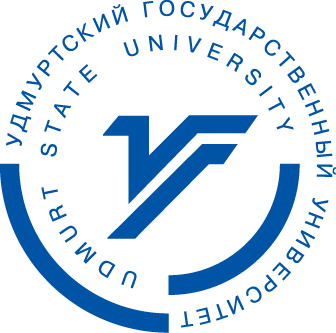 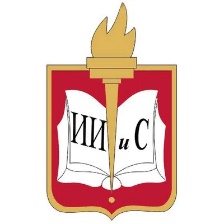 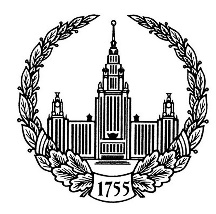 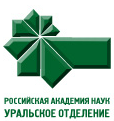 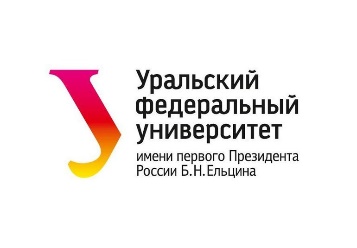 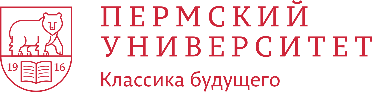 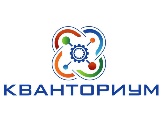 Оргкомитет:ФГБОУ ВО «Удмуртский государственный университет»; Институт Истории и социологии УдГУ; Московский государственный университет им. М.В. Ломоносова; Институт философии и права УрО РАН; Пермский государственный национальный исследовательский университет;Уральский федеральный университет имени первого Президента России Б.Н. Ельцина; Республиканский детский технопарк "Кванториум" структурное подразделение АУ УР "РЦИ и ОКО"3 октября 2019 г. – ПЛЕНАРНЫЙ ДЕНЬ9:30–10:00 – регистрация участников. Научная библиотека Удмуртского университета 
им. В.А. Журавлева. Ижевск, УдГУ, ул. Ломоносова, д. 4Б. 10:00–13:00 – пленарное заседание (11:25-11:40 – кофе-брейк)Приветственное слово проректора УдГУ проф. А.М. Макарова.Шульце Петер. «Место Европы в меняющейся глобальной архитектуре». (Доктор наук, профессор Геттингского университета им. Джорджа-Августа и соучредитель Исследовательского института «Диалог цивилизаций», Германия).Чепели Георгий. «Связь технологического и социального прогресса. Искусственный интеллект». (Доктор наук, профессор социологии, Институт социальных отношений, факультет социальных наук, Университет Eotvos Loránd в Будапеште, Венгрия. (Дистанционно). Ананьева Елена Владимировна. «Российско-британские отношения в контексте брекзита». (К.филос.н., руководитель Центра британских исследований Института Европы РАН, Москва).Меренков Анатолий Васильевич. «Борьба двух культур как фактор изменения современного общества». (Д.филос.н., профессор, директор департамента политологии и социологии УрФУ, Екатеринбург).Зырянов Владимир Викторович. «Актуальные вопросы социологического образования». (К.э.н., доцент, зам. декана социологического факультета МГУ, Москва.)13:00–14:00 – обеденный перерыв14:00-17:30 – пленарное заседаниеБиндман Элеонора. «Предприниматели постсоветской политики? Негосударственные субъекты и реформа социального обслуживания в России и Беларуси». (Доктор наук, факультет истории, политики и философии Манчестерского метрополитен университета, Великобритания).Антонова Наталья Леонидовна. «Территориальная мобильность молодежи». (Д.соц.н., доцент кафедры прикладной социологии УрФУ, Екатеринбург). Сулимов Константин Андреевич. «Многоуровневое управление и многоуровневая политика за пределами Европейского Союза». (К.полит.н., доц., зав. кафедрой политических наук ПГНИУ, Пермь). Ладыжец Наталья Сергеевна (д.филос.н., профессор, зав. кафедрой социологии УдГУ, Ижевск), Неборский Е.В. (д.пед.н., доцент, Москва), Санникова О.В. (д.соц.н, доцент, Ижевск), Богуславский М.В. (чл.-корр. пед.н., Москва). «Потребности студентов в транзитивных изменениях регионального университета». Хрущева Ольга. «Оценка эффективности государственных программ, направленных на развитие сектора возобновляемой энергетики в России». (Доктор наук, руководитель политической программы, старший преподаватель кафедры истории и политикифакультет истории, политики и философии Манчестерского метрополитен университета, Великобритания).Золотых Владимир Рудольфович. «Американские консерваторы и внутриполитическая борьба по вопросам иммиграции в сер. 1990-х гг». (Д.ист.н., доцент, зав. кафедрой Новой и новейшей истории и международных отношений ИИиС УдГУ, Ижевск).18:00 – партнерский ужин.4 октября 2019 г. – СЕКЦИОННЫЙ ДЕНЬСекция СОЦИОЛОГИИ10:00-12:00 – Открытое выездное заседание Учебно-методического совета по социологии (ведущий - Зырянов Владимир Викторович, к.э.н., доцент, зам. декана социологического факультета МГУ, Москва.): О работе УМС по социологии ФУМО по социологии и социальной работе: структура, функции, результаты.Проектирование ООП по направлению Социология (использование ФГОС ВО, ПООП, проф.стандартов). ООП подготовки социологов: факторы разнообразия.О грифовании учебников и уч. пособий, обеспечивающих реализацию образовательных программ по социологии.12:00–13:00 – обеденный перерыв.13:00-14:45 – Круглый стол «Современному отечественному социологическому образованию – 30 лет!» (ведущие: Зырянов Владимир Викторович, к.э.н., доцент, зам. декана социологического факультета МГУ, Москва; Ладыжец Наталья Сергеевна, д.филос.н., профессор, зав. кафедрой социологии УдГУ, Ижевск): Уроки 30-ти летнего развития социологического образования в России.Цифровые вызовы для социологического образования.Современное социологическое образование: региональные особенности. Научная составляющая деятельности преподавателей-социологов. Особенности трудоустройства выпускников-социологов.14:45-15:00 – кофе-брейк.15:00-17:30 – секционные доклады.Секция ПОЛИТОЛОГИИ и МЕЖДУНАРОДНЫХ ОТНОШЕНИЙ  10:00-12:00 – секционные доклады.12:00–13:00 – обеденный перерыв.13:00-14:45 – секционные доклады.14:45-15:00 – кофе-брейк.15:00-17:30 – секционные доклады.5 октября 2019 г. – ЭКСКУРСИОННЫЙ ДЕНЬПринимаются статьи в электронном виде, оформленные в соответствии с требованиями журнала «Вестник Удмуртского университета. Социология, Политология. Международные отношения», для опубликования в 3, 4 номерах 2019 г. и 1, 2 номерах 2020 г. (DOI, РИНЦ). Допускается заочное участие, с публикацией материалов на русском, либо английском языке.Контактный адрес: natalia@ladyzhets.com.Требования к публикациям и информация для участников:1. Соответствие тематическим направлениям конференции.2. Наличие индекса УДК, аннотация (200–250 слов) и ключевые слова (до 10) для русскоязычных статей – на русском и английском языке, для англоязычных статей – на английском.3. Объем публикаций – 8-16 страниц, документ Word, шрифт Times New Roman, кегль 11, интервал – одинарный. Абзацный отступ – 1 см. Размер поля: снизу, слева, справа – 2 см; сверху – 2,5 см. УДК, инициалы и фамилия автора (11-й полужирный курсив), название статьи (11-й полужирный прописной кегль, межстрочный интервал – одинарный) – все через полтора интервала с новой строки без абзацного отступа – выравнивание слева. Ссылки на литературу в тексте – в квадратных скобках [5. С. 15], [7. P. 12-14]. Инициалы авторов в тексте – перед фамилией, в списке литературы – после фамилии). Список литературы – не менее 10 источников. 4. Рубрицирование текста статьи: 1. Введение. 2 Теоретические основания. 3. Метод. 4. Результаты. 
5. Обсуждение. 6. Выводы. Список литературы (русс.); Abstract. Keywords 1. Introduction. 
2. Theoretical background. 3. Method. 4. Results. 5. Discussion. 6. Conclusions. 7. References (англ.).5. Сведения об авторе: Фамилия, имя, отчество. Ученая степень. Место работы (полностью), должность, почтовый адрес организации. Личный адрес электронной почты. Для русскоязычных статей – на русском и английском, для англоязычных – на английском.6. Ограничение для авторов: статьи магистров принимаются только в соавторстве с научными руководителями.7. В отдельном файле Заявки на участие в одной из двух секций конференции (1. Социология. 
2. Политология и Международные отношения) указать: ФИО (полностью), ученая степень, место работы (полностью), должность, название секции, форма участия (очная/заочная), название выступления, домашний адрес, номер сотового телефон, адрес электронной почты, необходимость отправки приглашения. 8. Время выступления на пленарном заседании – до 20 мин; на секциях – 10 мин. Презентации приветствуются. 9. Срок подачи заявки и текста доклада по адресу natalia@ladyzhets.com. – до 16 сентября 2019 года. 10. Без регистрационного взноса. Оплата проезда и размещения – за счет направляющей стороны.Ждем участников на конференции 3-5 октября 2019 г.